АЛТАЙСКИЙ КРАЙЗАКОНО ФИЗИЧЕСКОЙ КУЛЬТУРЕ И СПОРТЕ В АЛТАЙСКОМ КРАЕПринятПостановлением Алтайского краевогоЗаконодательного Собранияот 02.09.2008 N 596Статья 1. Предмет регулирования настоящего Закона1. Настоящий Закон разработан в соответствии с Федеральным законом от 4 декабря 2007 года N 329-ФЗ "О физической культуре и спорте в Российской Федерации" (далее - Федеральный закон) и устанавливает правовые, организационные, экономические и социальные основы деятельности в области физической культуры и спорта в Алтайском крае.2. Понятия, использованные в настоящем Законе, применяются в значениях, определенных Федеральным законом.Статья 2. Законодательство Алтайского края о физической культуре и спортеЗаконодательство Алтайского края о физической культуре и спорте основывается на Конституции Российской Федерации, Федеральном законе, принимаемых в соответствии с ними иных нормативных правовых актах Российской Федерации, Уставе (Основном Законе) Алтайского края и состоит из настоящего Закона, а также принимаемых в соответствии с ним иных нормативных правовых актов Алтайского края.Статья 3. Полномочия Алтайского краевого Законодательного Собрания в области физической культуры и спортаК полномочиям Алтайского краевого Законодательного Собрания в области физической культуры и спорта относятся:1) принятие законов Алтайского края, нормативных правовых актов Алтайского краевого Законодательного Собрания в области физической культуры и спорта;2) утверждение краевого бюджета на соответствующий финансовый год в части расходов на развитие физической культуры и спорта;(в ред. Закона Алтайского края от 01.06.2017 N 42-ЗС)3) контроль за исполнением законов Алтайского края и постановлений Алтайского краевого Законодательного Собрания в области физической культуры и спорта;4) иные полномочия в соответствии с федеральным законодательством, Уставом (Основным Законом) Алтайского края, законами Алтайского края.Статья 4. Полномочия органов исполнительной власти Алтайского края в области физической культуры и спорта1. К полномочиям Правительства Алтайского края в области физической культуры и спорта относятся:(в ред. Закона Алтайского края от 01.06.2017 N 42-ЗС)1) определение основных задач и направлений развития физической культуры и спорта в Алтайском крае;2) участие в пропаганде физической культуры и спорта, здорового образа жизни;(в ред. Закона Алтайского края от 02.07.2013 N 41-ЗС)3) формирование органа исполнительной власти Алтайского края в сфере физической культуры и спорта;(в ред. Закона Алтайского края от 01.06.2017 N 42-ЗС)4) утверждение и контроль за исполнением государственных программ в области физической культуры и спорта в Алтайском крае;(в ред. Закона Алтайского края от 09.11.2015 N 105-ЗС)5) утверждение и контроль за исполнением межмуниципальных программ в области физической культуры и спорта в Алтайском крае;(в ред. Закона Алтайского края от 09.11.2015 N 105-ЗС)6) утверждение и контроль за соблюдением нормативов финансирования в области физической культуры и спорта в Алтайском крае, нормативов оказания физкультурно-оздоровительных услуг населению Алтайского края;7) принятие нормативных правовых актов в пределах своей компетенции в области физической культуры и спорта в Алтайском крае;8) управление и распоряжение объектами спорта, находящимися в государственной собственности Алтайского края, в том числе отчуждение, передача во временное или постоянное возмездное либо безвозмездное пользование, а также совершение иных сделок в порядке, установленном федеральными законами и законами Алтайского края;9) учреждение в соответствии с законодательством Алтайского края почетных званий, наград, премий и иных форм поощрения в области физической культуры и спорта Алтайского края;10) иные полномочия, установленные в соответствии с законодательством Российской Федерации и Алтайского края.2. К полномочиям Министерства спорта Алтайского края относятся:(в ред. Законов Алтайского края от 01.06.2017 N 42-ЗС, от 08.10.2019 N 76-ЗС)1) разработка и реализация государственных программ, ведомственных целевых программ развития физической культуры и спорта и межмуниципальных программ в области физической культуры и спорта в Алтайском крае;(в ред. Закона Алтайского края от 09.11.2015 N 105-ЗС)1.1) участие в подготовке программ развития видов спорта в Российской Федерации в части включения в них мероприятий по развитию детско-юношеского спорта (включая школьный спорт), массового спорта, спорта инвалидов и лиц с ограниченными возможностями здоровья в Алтайском крае в соответствии с Федеральным законом;(пп. 1-1 введен Законом Алтайского края от 01.10.2015 N 83-ЗС; в ред. Законов Алтайского края от 31.03.2021 N 29-ЗС, от 30.06.2022 N 54-ЗС)1.2) утверждение программ развития видов спорта в Алтайском крае и участие в их реализации;(п. 1.2 введен Законом Алтайского края от 31.03.2021 N 29-ЗС)2) разработка проектов законов Алтайского края и иных нормативных правовых актов в области физической культуры и спорта в пределах своей компетенции;3) утратил силу. - Закон Алтайского края от 01.10.2015 N 83-ЗС;4) осуществление контроля за деятельностью подведомственных краевых государственных учреждений, организаций;(в ред. Закона Алтайского края от 03.04.2014 N 26-ЗС)5) осуществление контроля за целевым и эффективным расходованием средств краевого бюджета, выделяемых на развитие физической культуры и спорта;6) разработка нормативов финансирования в области физической культуры и спорта в Алтайском крае;7) разработка нормативов оказания физкультурно-оздоровительных услуг населению Алтайского края, создание условий для занятий физической культурой и спортом для детей и инвалидов;8) организация оказания государственных услуг Алтайского края в области физической культуры и спорта, предоставляемых за счет средств краевого бюджета, в соответствии с перечнем государственных услуг, утверждаемым Правительством Алтайского края;(в ред. Закона Алтайского края от 01.06.2017 N 42-ЗС)9) согласование порядка использования физкультурно-оздоровительных и спортивных сооружений, находящихся в государственной собственности Алтайского края;10) утратил силу с 1 января 2023 года. - Закон Алтайского края от 30.06.2022 N 54-ЗС;10.1) участие в обеспечении подготовки спортивного резерва для спортивных сборных команд Российской Федерации;(п. 10.1 введен Законом Алтайского края от 09.11.2015 N 105-ЗС)10.2) утратил силу с 1 января 2023 года. - Закон Алтайского края от 30.06.2022 N 54-ЗС;10.3) координация деятельности физкультурно-спортивных организаций по подготовке спортивного резерва для спортивных сборных команд Алтайского края и участию спортивных сборных команд Алтайского края в межрегиональных и во всероссийских спортивных соревнованиях;(п. 10.3 введен Законом Алтайского края от 09.11.2015 N 105-ЗС)10.4) создание условий для осуществления инновационной и экспериментальной деятельности в области физической культуры и спорта в Алтайском крае и внедрения достигнутых результатов в практику;(п. 10.4 введен Законом Алтайского края от 09.11.2015 N 105-ЗС)11) участие в организации и проведении межрегиональных, всероссийских и международных спортивных соревнований, международных физкультурных мероприятий и учебно-тренировочных мероприятий спортивных сборных команд Российской Федерации, проводимых на территории Алтайского края;(в ред. Законов Алтайского края от 02.07.2013 N 41-ЗС, от 31.03.2021 N 29-ЗС, от 30.06.2022 N 54-ЗС)12) организация и проведение официальных краевых физкультурных мероприятий и спортивных мероприятий, межмуниципальных официальных физкультурных мероприятий и спортивных мероприятий, а именно:а) установление порядка проведения краевых официальных физкультурных мероприятий и спортивных мероприятий, межмуниципальных официальных физкультурных мероприятий и спортивных мероприятий на территории Алтайского края;б) установление порядка разработки и утверждения Единого краевого календарного плана официальных физкультурных мероприятий и спортивных мероприятий на соответствующий год, в том числе порядка включения физкультурных мероприятий и спортивных мероприятий в указанный календарный план;в) ежегодное формирование и утверждение перечня значимых официальных физкультурных мероприятий и спортивных мероприятий, проводимых на территории Алтайского края;г) утверждение и реализация Единого краевого календарного плана физкультурных мероприятий и спортивных мероприятий на соответствующий год, в том числе включающего в себя физкультурные мероприятия и спортивные мероприятия по реализации Всероссийского физкультурно-спортивного комплекса "Готов к труду и обороне" (ГТО) (далее - комплекс ГТО);д) установление порядка финансирования и норм расходов средств на проведение краевых официальных физкультурных мероприятий и спортивных мероприятий, включенных в Единый краевой календарный план официальных физкультурных мероприятий и спортивных мероприятий на соответствующий год;е) содействие обеспечению общественного порядка и общественной безопасности при проведении краевых официальных физкультурных мероприятий и спортивных мероприятий на территории Алтайского края;ж) информационное обеспечение краевых и межмуниципальных официальных физкультурных мероприятий и спортивных мероприятий;(п. 12 в ред. Закона Алтайского края от 31.03.2021 N 29-ЗС)12.1) наделение некоммерческих организаций правом по оценке выполнения нормативов испытаний (тестов) комплекса ГТО;(п. 12.1 введен Законом Алтайского края от 31.03.2021 N 29-ЗС)12.2) участие в организации мероприятий по выдвижению Российской Федерации, городов Российской Федерации в качестве кандидатов на право проведения международных физкультурных мероприятий и спортивных мероприятий, подготовке и проведению таких мероприятий на территории Алтайского края с учетом требований, установленных соответствующими международными спортивными организациями;(п. 12.2 введен Законом Алтайского края от 31.03.2021 N 29-ЗС)13) утверждение порядка формирования и обеспечение спортивных сборных команд Алтайского края, а именно:а) наделение статусом "Спортивная сборная команда Алтайского края" коллективов по различным видам спорта, включенным во Всероссийский реестр видов спорта;б) материально-техническое обеспечение, в том числе обеспечение спортивной экипировкой, финансовое, научно-методическое, медико-биологическое и антидопинговое обеспечение спортивных команд Алтайского края;в) обеспечение подготовки спортивного резерва для спортивных сборных команд Алтайского края;(п. 13 в ред. Закона Алтайского края от 31.03.2021 N 29-ЗС)14) утратил силу. - Закон Алтайского края от 31.03.2021 N 29-ЗС;15) организация развития национальных видов спорта, в том числе установление порядка проведения спортивных мероприятий по национальным видам спорта, развивающимся в Алтайском крае;16) присвоение спортивных разрядов, квалификационных категорий тренеров-преподавателей, квалификационных категорий специалистов в области физической культуры и спорта и квалификационных категорий спортивных судей в соответствии со статьей 22 Федерального закона;(в ред. Законов Алтайского края от 09.11.2015 N 105-ЗС, от 05.10.2018 N 69-ЗС, от 30.06.2022 N 54-ЗС)17) организация подготовки и дополнительного профессионального образования кадров в области физической культуры и спорта;(п. 17 в ред. Закона Алтайского края от 05.10.2018 N 69-ЗС)18) создание и обеспечение деятельности краевых центров спортивной подготовки, иных краевых физкультурно-спортивных организаций;19) государственная аккредитация краевых спортивных федераций;(в ред. Закона Алтайского края от 08.10.2019 N 76-ЗС)20) организация взаимодействия с общероссийскими физкультурно-спортивными организациями, заключение с ними договоров (соглашений) о сотрудничестве по развитию различных видов спорта;21) организация информационного обеспечения системы физической культуры и спорта;22) развитие детско-юношеского спорта;(п. 22 в ред. Закона Алтайского края от 30.06.2022 N 54-ЗС)22.1) реализация мер по развитию физической культуры и спорта инвалидов, лиц с ограниченными возможностями здоровья, адаптивной физической культуры и адаптивного спорта в Алтайском крае;(п. 22.1 введен Законом Алтайского края от 09.11.2015 N 105-ЗС)22.2) содействие развитию массового спорта, спорта высших достижений;(п. 22.2 введен Законом Алтайского края от 09.11.2015 N 105-ЗС)22.3) содействие развитию профессионального спорта путем предоставления государственной поддержки физкультурно-спортивным организациям, основным видом деятельности которых является развитие профессионального спорта;(п. 22.3 введен Законом Алтайского края от 09.11.2015 N 105-ЗС)22.4) содействие в осуществлении мероприятий по подготовке спортивных сборных команд Алтайского края к всероссийским, межрегиональным и региональным официальным спортивным мероприятиям и по участию в них, в том числе путем предоставления государственной поддержки краевым спортивным федерациям в соответствии с Федеральным законом и нормативными правовыми актами Алтайского края;(п. 22.4 введен Законом Алтайского края от 09.11.2015 N 105-ЗС)23) оказание содействия субъектам физической культуры и спорта, осуществляющим свою деятельность на территории Алтайского края;24) организация выплаты за счет средств краевого бюджета в установленном законодательством Алтайского края порядке:а) стипендий Губернатора Алтайского края ведущим спортсменам Алтайского края;б) денежных вознаграждений в качестве материального стимулирования спортсменов Алтайского края высокого класса, членов сборных команд Российской Федерации, участников Олимпийских и Паралимпийских игр и их тренеров-преподавателей;(в ред. Закона Алтайского края от 30.06.2022 N 54-ЗС)в) иных установленных законодательством Алтайского края стипендий и вознаграждений в качестве мер материального стимулирования спортсменов;25) осуществление иных установленных в соответствии с законодательством Российской Федерации и законодательством Алтайского края полномочий.3. Органы исполнительной власти Алтайского края при осуществлении своих полномочий в сфере физической культуры и спорта взаимодействуют с органами местного самоуправления, физкультурно-спортивными объединениями, организациями, в том числе посредством заключения договоров, соглашений, создания коллегиальных консультативных, совещательных органов.Статья 5. Полномочия органов местного самоуправления Алтайского края в области физической культуры и спорта(в ред. Закона Алтайского края от 31.03.2021 N 29-ЗС)В соответствии с законодательством Российской Федерации в целях решения вопросов местного значения по обеспечению условий для развития на территориях муниципальных образований физической культуры и спорта к полномочиям органов местного самоуправления Алтайского края относятся:1) определение основных задач и направлений развития физической культуры и спорта с учетом местных условий и возможностей, принятие и реализация муниципальных программ развития физической культуры и спорта;2) развитие массового спорта, детско-юношеского спорта (включая школьный спорт) на территориях муниципальных образований;(в ред. Закона Алтайского края от 30.06.2022 N 54-ЗС)3) присвоение спортивных разрядов и квалификационных категорий спортивных судей в соответствии с Федеральным законом;4) популяризация физической культуры и спорта среди различных групп населения, в том числе среди инвалидов, лиц с ограниченными возможностями здоровья;5) организация физкультурно-спортивной работы по месту жительства и месту отдыха граждан, включая создание условий для занятий инвалидов, лиц с ограниченными возможностями здоровья физической культурой и спортом, а также организация и проведение муниципальных официальных физкультурных мероприятий и спортивных мероприятий, в том числе:а) утверждение и реализация календарных планов физкультурных мероприятий и спортивных мероприятий муниципальных образований, включающих в себя физкультурные мероприятия и спортивные мероприятия по реализации комплекса ГТО;б) организация медицинского обеспечения официальных физкультурных мероприятий и спортивных мероприятий муниципальных образований;6) содействие в рамках своих полномочий обеспечению общественного порядка и общественной безопасности при проведении на территориях муниципальных образований официальных физкультурных мероприятий и спортивных мероприятий;7) создание условий для подготовки спортивных сборных команд муниципальных образований, определение видов спорта, по которым могут формироваться спортивные сборные команды муниципальных образований, утверждение порядка формирования и обеспечения таких команд, направление их для участия в межмуниципальных и региональных спортивных соревнованиях;8) участие в обеспечении подготовки спортивного резерва для спортивных сборных команд муниципальных образований, спортивных сборных команд Алтайского края;(п. 8 в ред. Закона Алтайского края от 30.06.2022 N 54-ЗС)9) наделение некоммерческих организаций правом по оценке выполнения нормативов испытаний (тестов) комплекса ГТО;10) осуществление иных установленных в соответствии с законодательством Российской Федерации, уставами муниципальных образований полномочий.Статья 5.1. Права органов местного самоуправления Алтайского края в области физической культуры и спорта(введена Законом Алтайского края от 10.03.2009 N 7-ЗС)Органы местного самоуправления имеют право:1) утратил силу. - Закон Алтайского края от 31.03.2021 N 29-ЗС;2) участвовать в организации и проведении межмуниципальных, региональных, межрегиональных, всероссийских и международных спортивных соревнований, физкультурных мероприятий и учебно-тренировочных мероприятий спортивных сборных команд Российской Федерации и спортивных сборных команд Алтайского края, проводимых на территориях муниципальных образований;(в ред. Законов Алтайского края от 02.07.2013 N 41-ЗС, от 31.03.2021 N 29-ЗС, от 30.06.2022 N 54-ЗС)2.1) участвовать в реализации мероприятий по выдвижению Российской Федерации, городов Российской Федерации в качестве кандидатов на право проведения на территориях муниципальных образований международных физкультурных мероприятий и спортивных мероприятий;(п. 2.1 введен Законом Алтайского края от 31.03.2021 N 29-ЗС)3) оказывать содействие субъектам физической культуры и спорта, осуществляющим свою деятельность на территориях муниципальных образований;4) создавать центры тестирования по выполнению нормативов испытаний (тестов) комплекса ГТО в форме некоммерческих организаций;(п. 4 введен Законом Алтайского края от 09.11.2015 N 105-ЗС)5) оказывать содействие развитию физической культуры и спорта инвалидов, лиц с ограниченными возможностями здоровья, адаптивной физической культуры и адаптивного спорта.(п. 5 введен Законом Алтайского края от 01.11.2017 N 81-ЗС)Статья 6. Государственная поддержка развития физической культуры и спорта1. Приоритетными направлениями государственной поддержки развития физической культуры и спорта в Алтайском крае являются физкультурно-оздоровительная работа с различными категориями населения Алтайского края, в том числе с детьми и подростками, обучающимися в образовательных организациях, гражданами пожилого возраста, инвалидами, развитие детско-юношеского спорта, осуществление подготовки спортивного резерва, спортивных команд и спортсменов высокого класса.(в ред. Закона Алтайского края от 31.12.2013 N 97-ЗС)2. Меры государственной поддержки развития физической культуры и спорта предусматриваются в соответствии с настоящим Законом государственными программами, ведомственными целевыми программами развития физической культуры и спорта в Алтайском крае.(в ред. Закона Алтайского края от 09.11.2015 N 105-ЗС)3. Разработка государственных программ и ведомственных целевых программ осуществляется в соответствии с принципами, закрепленными Федеральным законом, а также принципами:(в ред. Закона Алтайского края от 09.11.2015 N 105-ЗС)1) учета интересов всех возрастных групп и слоев населения Алтайского края;2) обеспечения комплексного развития различных видов спорта;3) учета культурных, социально-экономических и климатических условий Алтайского края при организации и проведении краевых физкультурных мероприятий и спортивных мероприятий.4. Государственные программы и ведомственные целевые программы разрабатываются Министерством спорта Алтайского края при участии представителей органов государственной власти Алтайского края, субъектов физической культуры и спорта, специалистов, экспертов и утверждаются в установленном законодательством Российской Федерации и Алтайского края порядке.(в ред. Законов Алтайского края от 09.11.2015 N 105-ЗС, от 01.06.2017 N 42-ЗС, от 08.10.2019 N 76-ЗС)Статья 7. Утратила силу. - Закон Алтайского края от 01.10.2015 N 83-ЗС.Статья 8. Физкультурно-спортивные организации1. Физкультурно-спортивные организации создаются и осуществляют свою деятельность в сфере физической культуры и спорта в Алтайском крае в соответствии с законодательством Российской Федерации.2. Физкультурно-спортивные организации участвуют в организации работы по развитию физической культуры и спорта среди различных групп населения Алтайского края, в том числе оказывают физкультурно-оздоровительные услуги, создают условия для охраны и укрепления здоровья спортсменов и других участвующих в спортивных соревнованиях и учебно-тренировочных мероприятиях лиц, обеспечивают спортсменам и тренерам-преподавателям необходимые условия для тренировок, а также иным образом содействуют этим лицам в достижении высоких спортивных результатов.(в ред. Законов Алтайского края от 23.06.2021 N 57-ЗС, от 30.06.2022 N 54-ЗС)3. В Алтайском крае содействие физкультурно-спортивным организациям оказывается посредством:1) передачи в безвозмездное пользование помещений, зданий, сооружений, являющихся государственной собственностью Алтайского края;2) обеспечения спортивным инвентарем и оборудованием;3) строительства, реконструкции, ремонта объектов спорта;4) предоставления налоговых и иных льгот и преимуществ в порядке, установленном законодательством Российской Федерации и Алтайского края;5) оказания иной поддержки в порядке и в случаях, установленных законодательством Российской Федерации и Алтайского края.Статья 9. Краевые спортивные федерации1. Создание, деятельность, реорганизация и ликвидация краевых спортивных федераций осуществляется в соответствии с законодательством Российской Федерации об общественных объединениях с учетом особенностей, предусмотренных Федеральным законом.2. Краевые спортивные федерации создаются и действуют в целях развития определенного вида или определенных видов спорта на территории Алтайского края.3. По одному виду спорта на территории Алтайского края может быть аккредитована только одна краевая спортивная федерация.4. Государственная аккредитация краевой спортивной федерации осуществляется в порядке, установленном уполномоченным Правительством Российской Федерации федеральным органом исполнительной власти, по согласованию с общероссийской спортивной федерацией по соответствующему виду спорта.(в ред. Закона Алтайского края от 10.03.2009 N 7-ЗС)Статья 10. Физическое воспитание и развитие физической культуры и спорта в образовательных организациях(в ред. Закона Алтайского края от 31.12.2013 N 97-ЗС)1. Задачами физического воспитания в образовательных организациях всех типов являются сохранение и укрепление здоровья детей дошкольного возраста, учащихся и студентов, формирование у них потребности в физическом совершенствовании, здоровом образе жизни.(в ред. Закона Алтайского края от 31.12.2013 N 97-ЗС)2. Физическое воспитание детей дошкольного возраста, учащихся и студентов осуществляется в процессе обязательных учебных и внеучебных занятий по физической культуре, а также дополнительных внеклассных и внешкольных физкультурных мероприятий и спортивных мероприятий.(в ред. Закона Алтайского края от 30.06.2022 N 54-ЗС)3. Образовательные организации с учетом местных условий и интересов учащихся определяют формы занятий физической культурой и средства физического воспитания, виды спорта и двигательной активности, методы и продолжительность занятий на основе государственных образовательных стандартов и нормативов физической подготовленности.(в ред. Закона Алтайского края от 31.12.2013 N 97-ЗС)4. Образовательные организации обеспечивают участие обучающихся в районных, городских и краевых соревнованиях за счет собственных средств, средств муниципальных образований и иных не запрещенных законодательством Российской Федерации источников.(в ред. Закона Алтайского края от 31.12.2013 N 97-ЗС)Статья 11. Организация спортивной подготовки(в ред. Закона Алтайского края от 30.06.2022 N 54-ЗС)(в ред. Закона Алтайского края от 08.10.2019 N 76-ЗС)1. Спортивная подготовка в Алтайском крае, в том числе привлечение детей и молодежи к регулярным занятиям физической культурой и спортом, создание условий для их физического совершенствования может осуществляться на основании государственного (муниципального) задания за счет средств краевого бюджета (бюджетов муниципальных образований), договора об оказании платных образовательных услуг или в рамках трудовой деятельности в соответствии с трудовым законодательством.(часть 1 в ред. Закона Алтайского края от 30.06.2022 N 54-ЗС)2. Лица, желающие заниматься физической культурой и спортом, могут быть приняты в организации, реализующие дополнительные образовательные программы спортивной подготовки, иные организации для занятий физической культурой и спортом и (или) допущены к выполнению нормативов испытаний (тестов) комплекса ГТО только при наличии документов, подтверждающих прохождение медицинского осмотра в соответствии с частью 4 статьи 39 Федерального закона.(часть 2 в ред. Закона Алтайского края от 30.06.2022 N 54-ЗС)3. Организация учебно-тренировочного процесса в организациях, реализующих дополнительные образовательные программы спортивной подготовки, включает в себя проведение учебно-тренировочных мероприятий и спортивных мероприятий, а также материально-техническое обеспечение, в том числе обеспечение спортивной экипировкой, спортивным инвентарем и оборудованием, проживанием и питанием на учебно-тренировочных мероприятиях и спортивных мероприятиях, медицинское обслуживание, проезд на учебно-тренировочные мероприятия и спортивные мероприятия.(в ред. Закона Алтайского края от 30.06.2022 N 54-ЗС)4. Правительство Алтайского края, Министерство спорта Алтайского края и органы местного самоуправления оказывают материальную и иную поддержку организациям, реализующим дополнительные образовательные программы спортивной подготовки, при оказании ими услуг в сфере физической культуры и спорта населению Алтайского края в соответствии с законодательством Российской Федерации и Алтайского края.(в ред. Закона Алтайского края от 30.06.2022 N 54-ЗС)Статья 12. Развитие физической культуры в организациях1. Руководители организаций независимо от организационно-правовых форм и форм собственности могут создавать работникам условия для реализации их права на занятия физической культурой и спортом, включая проведение реабилитационных мероприятий, в течение рабочего времени, а также в свободное от работы время.2. Создание условий для занятий физической культурой и спортом работникам организаций и членам их семей осуществляется посредством заключения договоров (соглашений) с физкультурно-спортивными организациями или путем создания собственной материально-технической базы.Статья 13. Развитие физической культуры и спорта по месту жительства и по месту отдыха1. Создание условий для занятий физической культурой и спортом по месту жительства осуществляется органами местного самоуправления.2. Руководители санаторно-курортных организаций, домов отдыха и туристских баз создают условия для использования физической культуры в процессе лечения и отдыха граждан в целях укрепления их здоровья, профилактики и лечения заболеваний.(в ред. Закона Алтайского края от 03.04.2014 N 26-ЗС)Статья 14. Развитие физической культуры и спорта инвалидов и лиц с ограниченными возможностями здоровья1. Организация занятий физической культурой и спортом в системе непрерывной физической реабилитации и социальной адаптации инвалидов и лиц с ограниченными возможностями здоровья, подготовка квалифицированных кадров в сфере физической культуры и спорта, методическое, медицинское обеспечение и врачебный контроль осуществляется образовательными организациями, медицинскими организациями, учреждениями и организациями социальной защиты населения, физкультурно-спортивными организациями за счет средств краевого бюджета и иных не запрещенных законодательством Российской Федерации источников финансирования.(в ред. Законов Алтайского края от 31.12.2013 N 97-ЗС, от 03.04.2014 N 26-ЗС)2. Правительство Алтайского края, Министерство спорта Алтайского края и органы местного самоуправления, физкультурно-спортивные организации совместно с физкультурно-спортивными объединениями инвалидов принимают участие в организации и материальном обеспечении физкультурных мероприятий и спортивных мероприятий, направленных на развитие физической культуры и спорта инвалидов и лиц с ограниченными возможностями здоровья, проведении учебно-тренировочного процесса, подготовке спортсменов-инвалидов к участию во всероссийских и международных спортивных соревнованиях.(в ред. Законов Алтайского края от 02.07.2013 N 41-ЗС, от 01.06.2017 N 42-ЗС, от 08.10.2019 N 76-ЗС, от 30.06.2022 N 54-ЗС)3. Для осуществления физического воспитания и спортивной подготовки инвалидов, нуждающихся в специальных условиях, объекты спорта оборудуются специальным инвентарем.(в ред. Закона Алтайского края от 01.10.2015 N 83-ЗС)Статья 15. Единый краевой календарный план физкультурных мероприятий и спортивных мероприятий на соответствующий год1. Единый краевой календарный план физкультурных мероприятий и спортивных мероприятий на соответствующий год является документом, определяющим перечень краевых и межмуниципальных официальных физкультурных мероприятий и спортивных мероприятий, перечень официальных всероссийских и международных физкультурных мероприятий и спортивных мероприятий, в которых планируется участие спортсменов - членов спортивных сборных команд Алтайского края или которые проводятся на территории Алтайского края, перечень спортивных мероприятий, проводимых в целях подготовки к физкультурным мероприятиям и спортивным мероприятиям и обеспечения участия в них спортивных сборных команд Алтайского края, а также перечень физкультурных мероприятий и спортивных мероприятий по реализации комплекса ГТО.(часть 1 в ред. Закона Алтайского края от 08.10.2019 N 76-ЗС)2. Физкультурные мероприятия и спортивные мероприятия включаются в Единый краевой календарный план физкультурных мероприятий и спортивных мероприятий с учетом особенностей отдельных видов спорта.3. Единый краевой календарный план физкультурных мероприятий и спортивных мероприятий утверждается Министерством спорта Алтайского края до начала соответствующего календарного года.(в ред. Законов Алтайского края от 01.06.2017 N 42-ЗС, от 08.10.2019 N 76-ЗС)Статья 16. Особенности организации и проведения физкультурных мероприятий и спортивных мероприятий на территории Алтайского края1. Статусом официальных физкультурных мероприятий и спортивных мероприятий Алтайского края и межмуниципальных спортивных мероприятий обладают чемпионаты, кубки, спартакиады Алтайского края, а также первенства Алтайского края по различным видам спорта среди различных категорий населения Алтайского края, в том числе среди лиц с ограниченными возможностями здоровья, иные соревнования, внесенные в Единый краевой календарный план физкультурных мероприятий и спортивных мероприятий на соответствующий год.2. Организаторы физкультурных мероприятий или спортивных мероприятий определяют условия их проведения, несут ответственность за их организацию и проведение, имеют право приостанавливать такие мероприятия, изменять время их проведения, прекращать такие мероприятия и утверждать их итоги, а также при проведении официальных спортивных соревнований обеспечивают совместно с собственниками, пользователями объектов спорта меры общественного порядка и общественной безопасности в соответствии с Федеральным законом и правилами обеспечения безопасности при проведении официальных спортивных соревнований, утвержденными Правительством Российской Федерации.(в ред. Закона Алтайского края от 01.06.2017 N 42-ЗС)3. Организаторам физкультурного мероприятия или спортивного мероприятия принадлежат исключительные права на использование наименования такого мероприятия и его символики. Права на размещение рекламы товаров, работ и услуг в месте проведения физкультурного мероприятия или спортивного мероприятия принадлежат исключительно организаторам такого мероприятия. Права на определение производителей спортивной экипировки, спортивного оборудования и инвентаря, используемых на физкультурном мероприятии или спортивном мероприятии, принадлежат исключительно организаторам такого мероприятия.4. Организация и проведение физкультурного мероприятия или спортивного соревнования осуществляются в соответствии с положением о таком мероприятии или таком соревновании, утверждаемым его организаторами.5. Порядок утверждения положений об официальных физкультурных мероприятиях и спортивных соревнованиях Алтайского края, требования к их содержанию устанавливаются Министерством спорта Алтайского края.(в ред. Законов Алтайского края от 01.06.2017 N 42-ЗС, от 08.10.2019 N 76-ЗС)6. Статус и наименование чемпионата, кубка или первенства Алтайского края могут иметь только официальные краевые спортивные соревнования.7. Международные официальные физкультурные мероприятия и спортивные мероприятия, в отношении которых возникают обязательства Российской Федерации, проводятся на территории Алтайского края только при условии согласования предложений (заявок) о проведении таких мероприятий с Правительством Алтайского края и федеральным органом исполнительной власти в области физической культуры и спорта.(часть 7 в ред. Закона Алтайского края от 31.03.2021 N 29-ЗС)Статья 17. Спортивные сборные команды Алтайского края, центры спортивной подготовки(в ред. Закона Алтайского края от 30.06.2022 N 54-ЗС)1. Спортивные сборные команды Алтайского края по различным видам спорта - коллективы спортсменов, тренеров-преподавателей, медицинских работников и иных специалистов в сфере физической культуры и спорта, формируемые для подготовки к официальным физкультурным мероприятиям и спортивным мероприятиям и участия в них.(в ред. Закона Алтайского края от 30.06.2022 N 54-ЗС)2. Спортивные сборные команды Алтайского края могут состоять из основных и резервного составов.3. Перечень специалистов в области физической культуры и спорта, входящих в состав спортивных сборных команд Алтайского края, утверждается Министерством спорта Алтайского края с учетом мнений органов управления спортивных федераций по соответствующим видам спорта.(в ред. Законов Алтайского края от 01.06.2017 N 42-ЗС, от 08.10.2019 N 76-ЗС)4. Материально-техническое обеспечение, в том числе обеспечение спортивной экипировкой, научно-методическое, медико-биологическое, антидопинговое обеспечение, а также обеспечение питанием и жильем на учебно-тренировочных мероприятиях и других спортивных соревнованиях, обеспечение проезда на учебно-тренировочные мероприятия и другие спортивные соревнования спортивных сборных команд Алтайского края за счет средств краевого бюджета осуществляется в порядке, установленном Министерством спорта Алтайского края в рамках бюджетного финансирования.(в ред. Законов Алтайского края от 02.07.2013 N 41-ЗС, от 01.06.2017 N 42-ЗС, от 03.04.2018 N 18-ЗС, от 08.10.2019 N 76-ЗС, от 30.06.2022 N 54-ЗС)5. Центры спортивной подготовки Алтайского края создаются на основании решения органа исполнительной власти Алтайского края.(часть 5 введена Законом Алтайского края от 30.06.2022 N 54-ЗС)Статья 18. Формирование спортивных сборных команд Алтайского края1. Списки кандидатов в спортивные сборные команды Алтайского края по видам спорта ежегодно формируются краевыми спортивными федерациями по соответствующим видам спорта и утверждаются Министерством спорта Алтайского края.(в ред. Законов Алтайского края от 01.06.2017 N 42-ЗС, от 08.10.2019 N 76-ЗС)2. Общие принципы и критерии формирования списков кандидатов в спортивные сборные команды Алтайского края, порядок утверждения этих списков устанавливаются Министерством спорта Алтайского края.(в ред. Законов Алтайского края от 01.06.2017 N 42-ЗС, от 08.10.2019 N 76-ЗС)Статья 19. Объекты спорта в Алтайском крае1. Объект спорта - объект недвижимого имущества или единый недвижимый комплекс, предназначенные для проведения физкультурных мероприятий и (или) спортивных мероприятий, в том числе спортивное сооружение, являющееся объектом недвижимого имущества.(часть 1 в ред. Закона Алтайского края от 23.06.2021 N 57-ЗС)2. Объекты спорта относятся к объектам социальной инфраструктуры.3. Не допускается снос, реконструкция объектов спорта, находящихся в государственной собственности Алтайского края, с целью изменения их предназначения без введения в действие на данной территории аналогичных объектов спорта.4. Размещение и строительство объектов спорта осуществляются в соответствии с документами территориального планирования и градостроительными регламентами, установленными законодательством Российской Федерации и Алтайского края.Статья 20. Финансирование физической культуры и спорта в Алтайском крае1. К расходным обязательствам Алтайского края как субъекта Российской Федерации относятся:1) реализация государственных программ, ведомственных целевых программ, межмуниципальных программ и проектов в области физической культуры и спорта;(в ред. Закона Алтайского края от 09.11.2015 N 105-ЗС)2) организация проведения официальных краевых физкультурных мероприятий и спортивных мероприятий, межмуниципальных официальных физкультурных мероприятий и спортивных мероприятий;3) обеспечение деятельности краевых организаций в сфере физической культуры и спорта;(в ред. Закона Алтайского края от 03.04.2014 N 26-ЗС)4) материально-техническое обеспечение, в том числе обеспечение спортивной экипировкой, финансовое, научно-методическое, медико-биологическое, антидопинговое обеспечение спортивных сборных команд Алтайского края, в том числе обеспечение их подготовки к официальным физкультурным мероприятиям и спортивным мероприятиям, межрегиональным спортивным соревнованиям, всероссийским спортивным соревнованиям и международным спортивным соревнованиям и обеспечение их участия в таких спортивных соревнованиях;(в ред. Закона Алтайского края от 03.04.2018 N 18-ЗС)5) обеспечение развития физической культуры и спорта инвалидов и лиц с ограниченными возможностями здоровья;6) обеспечение реализации иных мероприятий, краевых и межмуниципальных программ в соответствии с законодательством Российской Федерации и Алтайского края.2. Органы местного самоуправления за счет местных бюджетов осуществляют мероприятия в области физической культуры и спорта в соответствии с законодательством Российской Федерации.(в ред. Закона Алтайского края от 09.11.2015 N 105-ЗС)3. Финансирование физической культуры и спорта в Алтайском крае осуществляется из краевого бюджета и иных не запрещенных законодательством Российской Федерации источников.Статья 21. Социальная защита спортсменов1. Спортсменам, постоянно проживающим в Алтайском крае, завоевавшим звания чемпионов Олимпийских, Паралимпийских или Сурдлимпийских игр, занявшим призовые места на этих играх или на чемпионатах мира и Европы, может предоставляться за счет средств краевого бюджета в порядке, установленном нормативными правовыми актами Правительства Алтайского края, медицинское и санаторно-курортное лечение.(в ред. Закона Алтайского края от 01.06.2017 N 42-ЗС)2. Спортсменам и их тренерам-преподавателям, постоянно проживающим в Алтайском крае и нуждающимся в улучшении жилищных условий, завоевавшим звания чемпионов Олимпийских, Паралимпийских или Сурдлимпийских игр, занявшим призовые места на этих играх или на чемпионатах мира и Европы, могут предусматриваться за счет средств краевого бюджета в порядке, установленном нормативными правовыми актами Правительства Алтайского края, субсидии на строительство (приобретение) жилья в размере до 95 процентов их рыночной стоимости.(в ред. Законов Алтайского края от 01.06.2017 N 42-ЗС, от 30.06.2022 N 54-ЗС)3. Членам сборных команд Алтайского края может обеспечиваться страхование от несчастного случая за счет средств краевого бюджета.Статья 22. Вступление в силу настоящего Закона1. Настоящий Закон вступает в силу со дня его официального опубликования, за исключением пункта 4 части 1 настоящего Закона.(в ред. Закона Алтайского края от 09.11.2015 N 105-ЗС)2. Пункт 4 части 1 статьи 4 настоящего Закона вступает в силу с 1 января 2009 года.(в ред. Законов Алтайского края от 02.07.2013 N 41-ЗС, от 09.11.2015 N 105-ЗС)ГубернаторАлтайского краяА.Б.КАРЛИНг. Барнаул11 сентября 2008 годаN 68-ЗС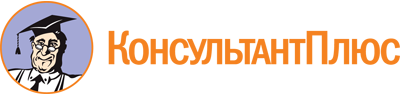 Закон Алтайского края от 11.09.2008 N 68-ЗС
(ред. от 30.06.2022)
"О физической культуре и спорте в Алтайском крае"
(принят Постановлением АКЗС от 02.09.2008 N 596)Документ предоставлен КонсультантПлюс

www.consultant.ru

Дата сохранения: 22.06.2023
 11 сентября 2008 годаN 68-ЗССписок изменяющих документов(в ред. Законов Алтайского краяот 10.03.2009 N 7-ЗС, от 02.07.2013 N 41-ЗС, от 31.12.2013 N 97-ЗС,от 06.02.2014 N 6-ЗС, от 03.04.2014 N 26-ЗС, от 01.10.2015 N 83-ЗС,от 09.11.2015 N 105-ЗС, от 01.06.2017 N 42-ЗС, от 01.11.2017 N 81-ЗС,от 03.04.2018 N 18-ЗС, от 05.10.2018 N 69-ЗС, от 08.10.2019 N 76-ЗС,от 29.10.2020 N 78-ЗС, от 31.03.2021 N 29-ЗС, от 23.06.2021 N 57-ЗС,от 30.06.2022 N 54-ЗС)